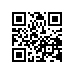 14.03.2016								№ 8.2.6.2-10/1403-05Об установлении полномочий, обязанностей и ответственности заместителя директора НИУ ВШЭ – Пермь Матвеева Владимира АнатольевичаПРИКАЗЫВАЮ:Поручить заместителю директора НИУ ВШЭ – Пермь Матвееву В.А.:руководство материально-техническим, режимным обеспечением, ремонтом и эксплуатацией зданий и сооружений, работами по благоустройству территорий НИУ ВШЭ – Пермь (далее – Филиал); координацию обучения студентов Филиала по программам подготовки на военной кафедре НИУ ВШЭ;организацию закупок в Филиале; организацию транспортного обеспечения Филиала.Возложить на заместителя директора Матвеева В.А. координацию деятельности следующих подразделений:гаража;общежития;отдела закупок;отдела по безопасности и режиму;ремонтно-строительного отдела;хозяйственного отдела.Предоставить заместителю директора Матвееву В.А. следующие полномочия в рамках возложенных локальными актами НИУ ВШЭ, 
НИУ ВШЭ – Пермь обязанностей и полномочий, предоставленных соответствующими действующими доверенностями НИУ ВШЭ:право подписи приказов по основной деятельности, связанных 
с проживанием студентов в общежитии (вселение, выселение, переселение и пр.);право подписи документов по сопровождению учебного процесса студентов Филиала по программам подготовки на военной кафедре НИУ ВШЭ, если иное не предусмотрено локальными актами НИУ ВШЭ и Филиала;право подписи финансовых документов в рамках деятельности координируемых структурных подразделений: авансовые отчеты, счета, счета – фактуры, заявления на выдачу денег, калькуляции и сметы в пределах финансовых бюджетов координируемых структурных подразделений и программ (проектов);право подписи заявлений, служебных записок, иных документов сотрудников координируемых структурных подразделений (рассмотрение, наложение резолюции, утверждение);право подписи заявлений студентов по вопросам проживания 
в общежитии (рассмотрение, наложение резолюции);право подписи писем, отчетов, актов, справок, запросов, ответов на запросы органов государственной власти, органов местного самоуправления, предприятий, организаций и учреждений, и иных документов в рамках возложенных обязанностей; право подписи гражданско-правовых договоров, дополнительных соглашений, соглашений, протоколов разногласий к указанным договорам по вопросам деятельности координируемых структурных подразделений; право акцептования счетов, подписания актов по указанным договорам; право подписи конкурсной и аукционной документации, извещений 
о проведении закупочных процедур, протоколов, составляемых в ходе закупки товаров, работ, услуг для нужд Филиала, гражданско-правовых договоров по результатам закупки товаров, работ, услуг для нужд Филиала - в области деятельности координируемых структурных подразделений;право подписи заявок на участие в процедурах размещения заказов для государственных и муниципальных нужд и иных закупках товаров, работ, услуг, гражданско-правовых договоров (государственных (муниципальных) контрактов) на поставку товаров, выполнение работ, оказание услуг по результатам размещения заказов для государственных и муниципальных нужд и иных закупок товаров, работ, услуг, в которых НИУ ВШЭ выступает исполнителем, дополнительных соглашений, соглашений, протоколов разногласий к указанным договорам - 
в области деятельности координируемых структурных подразделений, в рамках полномочий, предоставленных соответствующими действующими доверенностями НИУ ВШЭ.Возложить на заместителя директора Матвеева В.А. ответственность за:неисполнение или ненадлежащее исполнение своих обязанностей, приказов НИУ ВШЭ, НИУ ВШЭ – Пермь, поручений и распоряжений директора Филиала, решений ученого совета НИУ ВШЭ, ученого совета НИУ ВШЭ – Пермь;неэффективность работы координируемых структурных подразделений, превышение расходов, установленных лимитами финансового бюджета координируемых (руководимых) структурных подразделений и программ (проектов);причинение НИУ ВШЭ, НИУ ВШЭ – Пермь материального ущерба;превышение предоставленных полномочий;разглашение конфиденциальных сведений, в том числе персональных данных, коммерческой тайны;в иных случаях, предусмотренных законодательством Российской Федерации и/или локальными нормативными актами НИУ ВШЭ, 
НИУ ВШЭ – Пермь.Заместитель директора Матвеев В.А. подчиняется непосредственно директору Филиала.Руководителям структурных подразделений ознакомить с приказом подчиненных работников и обеспечить правильность оформления документации.Контроль исполнения приказа оставляю за собой.Директор									Г.Е. Володина